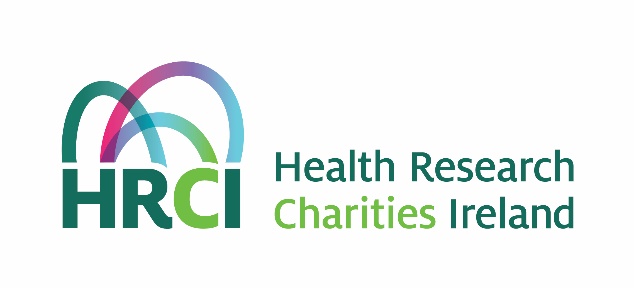 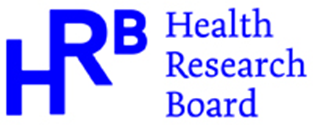 HRCI-HRB Joint Funding Scheme 2022PART D2:Host Institution Signature FormTitle of ApplicationPrincipal Investigator’s NameDean of Research or equivalent person authorised to endorse research grant applications for the Research Institution I have read this application and the relevant Guidance notes, I confirm that all staffing/budget issues have been discussed with the applicant and I confirm that the research institution is willing to accept and administer the award, if successful. Name (BLOCK CAPITALS): _________________________________________________Position/ Institution (BLOCK CAPITALS): ______________________________________Signature:	____________________________	Date:___________________